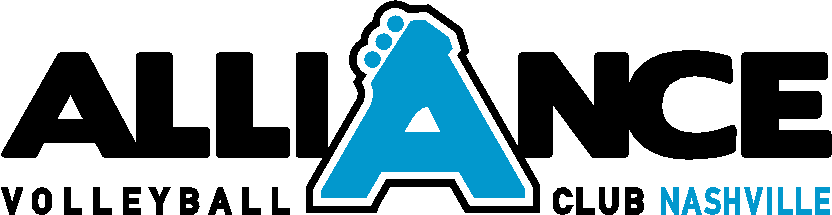 Name: Katelyn AtkinsonTeam: 16 Regional BlackCoaching Experience: 7 years at Alliance Volleyball Club1 year at Donelson Christian Academy Playing Experience:4 years at Trevecca Nazarene University Education:Trevecca Nazarene University- Bachelor of Exercise Science with a minor in Biology Tennessee State University- Master of Occupational Therapy; pending Personal:From Nashville, TNAttends the Fellowship of Two Rivers Church Hobbies: Camping, Hiking, and Disc GolfJust got a new wiener dog puppy named Leo 